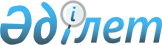 О внесении изменений и дополнений в решение маслихата Есильского района Северо-Казахстанской области от 8 января 2021 года № 58/400 "Об утверждении бюджета Тарангульского сельского округа Есильского района Северо-Казахстанской области на 2021-2023 годы"Решение маслихата Есильского района Северо-Казахстанской области от 21 апреля 2021 года № 6/54. Зарегистрировано Департаментом юстиции Северо-Казахстанской области 26 апреля 2021 года № 7335
      В соответствии со статьями 106, 109-1 Бюджетного кодекса Республики Казахстан, пунктом 2-7 статьи 6 Закона Республики Казахстан "О местном государственном управлении и самоуправлении в Республике Казахстан", маслихат Есильского района Северо-Казахстанской области РЕШИЛ:
      1. Внести в решение маслихата Есильского района Северо-Казахстанской области "Об утверждении бюджета Тарангульского сельского округа Есильского района Северо-Казахстанской области на 2021-2023 годы" от 8 января 2021 года № 58/400 (зарегистрировано в Реестре государственной регистрации нормативных правовых актов под № 7008) следующие изменения и дополнения:
      пункт 1 изложить в новой редакции:
      "1. Утвердить бюджет Тарангульского сельского округа Есильского района Северо-Казахстанской области на 2021-2023 годы согласно приложениям 1, 2, 3 соответственно, в том числе на 2021 год в следующих объемах:
      1) доходы - 15 275 тысяч тенге:
      налоговые поступления - 2 159 тысяч тенге;
      неналоговые поступления - 0 тысяч тенге;
      поступления от продажи основного капитала - 0 тысяч тенге;
      поступления трансфертов - 13 116 тысяч тенге;
      2) затраты - 17 792,3 тысяч тенге;
      3) чистое бюджетное кредитование - 0 тысяч тенге:
      бюджетные кредиты - 0 тысяч тенге;
      погашение бюджетных кредитов - 0 тысяч тенге;
      4) сальдо по операциям с финансовыми активами - 0 тысяч тенге:
      приобретение финансовых активов - 0 тысяч тенге;
      поступления от продажи финансовых активов государства - 0 тысяч тенге;
      5) дефицит (профицит) бюджета - -2 517,3 тысяч тенге;
      6) финансирование дефицита (использование профицита) бюджета 
      - 2 517,3 тысяч тенге:
      поступление займов - 0 тысяч тенге;
      погашение займов - 0 тысяч тенге;
      используемые остатки бюджетных средств - 2 517,3 тысяч тенге.";
      дополнить пунктом 1-1 следующего содержания:
      "1-1. Предусмотреть в бюджете Тарангульского сельского округа расходы за счет свободных остатков средств, сложившихся на начало финансового года в сумме 2 517,3 тысяч тенге, согласно приложению 4.";
      приложение 1 к указанному решению изложить в новой редакции согласно приложению 1 к настоящему решению;
      дополнить указанное решение приложением 4 согласно приложению 2 к настоящему решению.
      2. Настоящее решение вводится в действие с 1 января 2021 года. Бюджет Тарангульского сельского округа Есильского района Северо-Казахстанской области на 2021 год Направление свободных остатков бюджетных средств, сложившихся на 1 января 2021 года
					© 2012. РГП на ПХВ «Институт законодательства и правовой информации Республики Казахстан» Министерства юстиции Республики Казахстан
				
      Председатель сессии маслихата Есильского района Северо-Казахстанской области

П. Гольцер

      секретарь маслихата Есильского района Северо-Казахстанской области

А. Бектасова
Приложение 1 к решениюмаслихата Есильского районаСеверо-Казахстанской областиот 21 апреля 2021 года№ 6/54Приложение 1к решению маслихатаЕсильского районаСеверо-Казахстанской областиот 8 января 2021 года№ 58/400
Категория
Класс
подкласс
Наименование
Сумма (тысяч тенге)
1) Доходы
15 275
1
Налоговые поступления
2 159
04
Налоги на собственность
2 159
1
Налог на имущество
10
3
Земельный налог
522
4
Налог на транспортные средства
1 627
4
Поступление трансфертов
13 116
02
Трансферты из вышестоящих органов государственного управления
13 116
3
Трансферты из районного (города областного значения) бюджета
13 116
Функциональная группа
Администратор бюджетных программ
Программа
Наименование
Сумма (тысяч тенге)
2) Затраты
17 792,3
01
Государственные услуги общего характера
13 116
124
Аппарат акима города районного значения, села, поселка, сельского округа
13 116
001
Услуги по обеспечению деятельности акима города районного значения, села, поселка, сельского округа
13 116
07
Жилищно-коммунальное хозяйство
659
124
Аппарат акима города районного значения, села, поселка, сельского округа
659
008
Освещение улиц в населенных пунктах
397
009
Обеспечение санитарии населенных пунктов
262
12
Транспорт и коммуникации
1 500
124
Аппарат акима города районного значения, села, поселка, сельского округа
1 500
013
Обеспечение функционирования автомобильных дорог в городах районного значения, селах, поселках, сельских округах
1 500
15
Трансферты
2 517,3
124
Аппарат акима города районного значения, села, поселка, сельского округа
2 517,3
051
Целевые текущие трансферты из нижестоящего бюджета на компенсацию потерь вышестоящего бюджета в связи с изменением законодательства
2 517,3
3) Чистое бюджетное кредитование
0
Бюджетные кредиты
0
Погашение бюджетных кредитов
0
4) Сальдо по операциям с финансовыми активами
0
Приобретение финансовых активов
0
Поступления от продажи финансовых активов государства
0
5) Дефицит (профицит) бюджета
-2 517,3
6) Финансирование дефицита (использование профицита) бюджета
2 517,3
7
Поступления займов
0
16
Погашение займов
0
Категория
Класс
подкласс
Наименование
Сумма (тысяч тенге)
8
Используемые остатки бюджетных средств
2 517,3
01
Остатки бюджетных средств
2 517,3
1
Свободные остатки бюджетных средств
2 517,3Приложение 2к решению маслихатаЕсильского районаСеверо-Казахстанской областиот 21 апреля 2021 года№ 6/54Приложение 4к решению маслихатаЕсильского района Северо-Казахстанской областиот 8 января 2021 года№ 58/400
Функциональная группа
Администратор 

бюджетных программ
Программа
Наименование
Сумма (тысяч тенге) 
15
Трансферты
2 517,3
124
Аппарат акима города районного значения, села, поселка, сельского округа
2 517,3
051
Целевые текущие трансферты из нижестоящего бюджета на компенсацию потерь вышестоящего бюджета в связи с изменением законодательства
2 517,3
Всего:
2 517,3